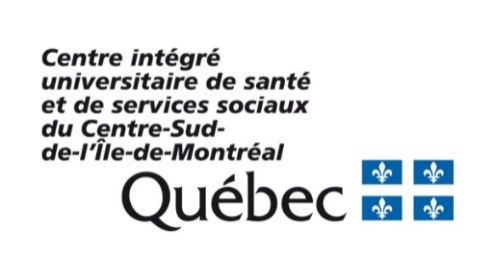 Demande de création de fournisseurSupplier Creation RequestIdentification du fournisseur (corriger l’adresse, s’il y a lieu)       No :    Supplier identification (correct address, if applicable) Information reliée au paiement (corriger l’adresse, s’il y a lieu)Payment related information (correct address, if applicable)Gestionnaire du CIUSSS Centre-Sud-de-l’île-de-Montréal autorisant la demande de création du fournisseur : Note : Ce formulaire doit être dûment complété avant d’être transmis au département des comptes payables. Les sections grisées sont à l’attention des comptes payables.Nom / Name :Nom / Name :Adresse / Adress :Adresse / Adress :Ville et province / City and province :Ville et province / City and province :Code postal / Postal Code: N.A.S. / Social Security number : Numéro de TPS / TPS number : Numéro de TVQ / TVQ number :  Personne ressource à la comptabilité / Accounting Resource Person: Personne ressource à la comptabilité / Accounting Resource Person: No de téléphone / Télephone number: (         )No de télécopieur / Fax:  (         )Courriel / Email :  Courriel / Email :  Esc. Paiement : Échéance : 30Catégorie Fournisseur :                             Régulier                Catégorie Fournisseur :                             Régulier                DateNom en lettres mouléesSignature (Obligatoire)Section réservée à l’usage exclusif de la comptabilitéSection réservée à l’usage exclusif de la comptabilitéSection réservée à l’usage exclusif de la comptabilitéSection réservée à l’usage exclusif de la comptabilitéSection réservée à l’usage exclusif de la comptabilité1.Demande fait par qui aux CAP? (responsable du fournisseur)1.Reçu par ?   Courriel          Courrier    Main propre Prénom et nomDate2.Création saisie par qui ?2.Contrôles :   - Appel au fournisseur pour confirmer les informations bancaires   - Fournisseur inscrit en retenu Prénom et nomNom de la personne contactée chez le fournisseur : Date2.Contrôles :   - Appel au fournisseur pour confirmer les informations bancaires   - Fournisseur inscrit en retenu 3. Création vérifiée par qui ?3. Prénom et nomDate